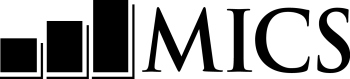 Fiche pour l’enregistrement des vaccinations dans les centres de santeNom et année de l’enquêteFiche pour l’enregistrement des vaccinations dans les centres de santeNom et année de l’enquêteFiche pour l’enregistrement des vaccinations dans les centres de santeNom et année de l’enquête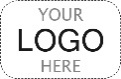 panneau d’information enfant de moins de 5 ans	Hfpanneau d’information enfant de moins de 5 ans	Hfpanneau d’information enfant de moins de 5 ans	Hfpanneau d’information enfant de moins de 5 ans	Hfpanneau d’information enfant de moins de 5 ans	Hfpanneau d’information enfant de moins de 5 ans	Hfpanneau d’information enfant de moins de 5 ans	HfCette fiche doit être attachée au Questionnaire enfant de moins de 5 ans  pour chaque enfant.Cette fiche doit être attachée au Questionnaire enfant de moins de 5 ans  pour chaque enfant.Cette fiche doit être attachée au Questionnaire enfant de moins de 5 ans  pour chaque enfant.Cette fiche doit être attachée au Questionnaire enfant de moins de 5 ans  pour chaque enfant.Cette fiche doit être attachée au Questionnaire enfant de moins de 5 ans  pour chaque enfant.Cette fiche doit être attachée au Questionnaire enfant de moins de 5 ans  pour chaque enfant.Cette fiche doit être attachée au Questionnaire enfant de moins de 5 ans  pour chaque enfant.HF1. Numéro de grappe :	___ ___ ___HF1. Numéro de grappe :	___ ___ ___HF2. Numéro du ménage :	___ ___HF2. Numéro du ménage :	___ ___HF2. Numéro du ménage :	___ ___HF2. Numéro du ménage :	___ ___HF2. Numéro du ménage :	___ ___HF3. Nom et numéro de ligne de l’enfant :Nom	___ ___HF3. Nom et numéro de ligne de l’enfant :Nom	___ ___HF4. Nom et numéro de ligne de la mère/gardien(ne) principale :Nom	 ___ ___HF4. Nom et numéro de ligne de la mère/gardien(ne) principale :Nom	 ___ ___HF4. Nom et numéro de ligne de la mère/gardien(ne) principale :Nom	 ___ ___HF4. Nom et numéro de ligne de la mère/gardien(ne) principale :Nom	 ___ ___HF4. Nom et numéro de ligne de la mère/gardien(ne) principale :Nom	 ___ ___HF5. Nom et numéro de l’enquêteur qui enregistre au centre de santé :Nom	 ___ ___HF5. Nom et numéro de l’enquêteur qui enregistre au centre de santé :Nom	 ___ ___HF6. Nom et numéro de l’enquêtrice :Nom	 ___ ___HF6. Nom et numéro de l’enquêtrice :Nom	 ___ ___HF6. Nom et numéro de l’enquêtrice :Nom	 ___ ___HF6. Nom et numéro de l’enquêtrice :Nom	 ___ ___HF6. Nom et numéro de l’enquêtrice :Nom	 ___ ___HF7. Jour / Mois / Année de la visite au centre :___ ___ /___ ___ /  2   0   1  ___HF7. Jour / Mois / Année de la visite au centre :___ ___ /___ ___ /  2   0   1  ___HF8. Enregistrer heure :HeuresHeures:	Minutes:	MinutesHF7. Jour / Mois / Année de la visite au centre :___ ___ /___ ___ /  2   0   1  ___HF7. Jour / Mois / Année de la visite au centre :___ ___ /___ ___ /  2   0   1  ___HF8. Enregistrer heure :__ ____ __:	__ __:	__ __HF9. Jour, Mois et Année de naissance de l’enfant : Copier d’UB2 dans le module CARACTERISTIQUES DE L’ENFANT du Questionnaire enfant de moins de 5 ans.___ ___ / ___ ___ /  2   0   1  ___HF9. Jour, Mois et Année de naissance de l’enfant : Copier d’UB2 dans le module CARACTERISTIQUES DE L’ENFANT du Questionnaire enfant de moins de 5 ans.___ ___ / ___ ___ /  2   0   1  ___HF10. Nom du centre de santé :HF10. Nom du centre de santé :HF10. Nom du centre de santé :HF10. Nom du centre de santé :HF11HF15. Résultat de la visite au centre de santé :Enregistrements disponibles au centre de santé    	copies	01		pas copies (préciser)	02Enregistrements pas disponibles au	centre de santé (préciser)	03autre (préciser)	96vaccination	vaccination	vaccination	HFHFHFHFHFHFHFHFHFHF11. Enregistrer le jour, le mois et l’année de naissance indiqués dans la carte/carnet de vaccination. HF11. Enregistrer le jour, le mois et l’année de naissance indiqués dans la carte/carnet de vaccination. 	___ ___ / ___ ___ /  2   0   1  ___	___ ___ / ___ ___ /  2   0   1  ___	___ ___ / ___ ___ /  2   0   1  ___	___ ___ / ___ ___ /  2   0   1  ___	___ ___ / ___ ___ /  2   0   1  ___	___ ___ / ___ ___ /  2   0   1  ___	___ ___ / ___ ___ /  2   0   1  ___	___ ___ / ___ ___ /  2   0   1  ___	___ ___ / ___ ___ /  2   0   1  ___HF12.Copier les dates de chaque vaccination à partir de la carte/carnet.Ecrire ‘44’ dans la colonne jour si la carte montre que la vaccination a été donnée mais la date n’est pas enregistrée.HF12.Copier les dates de chaque vaccination à partir de la carte/carnet.Ecrire ‘44’ dans la colonne jour si la carte montre que la vaccination a été donnée mais la date n’est pas enregistrée.Date de vaccinationDate de vaccinationDate de vaccinationDate de vaccinationDate de vaccinationDate de vaccinationDate de vaccinationDate de vaccinationDate de vaccinationHF12.Copier les dates de chaque vaccination à partir de la carte/carnet.Ecrire ‘44’ dans la colonne jour si la carte montre que la vaccination a été donnée mais la date n’est pas enregistrée.HF12.Copier les dates de chaque vaccination à partir de la carte/carnet.Ecrire ‘44’ dans la colonne jour si la carte montre que la vaccination a été donnée mais la date n’est pas enregistrée.jourjourjourMoisMoisanneeanneeanneeanneeBCGBCG201HepB (à la naissance)HepB0201Polio (VPO) (à la naissance)VPO0201Polio (VPO) 1VPO1201Polio (VPO) 2VPO2201Polio (VPO) 3VPO3201Polio (VPI)VPI201Pentavalent (DPCoqHibHepB) 1Penta1201Pentavalent (DPCoqHibHepB) 2Penta2201Pentavalent (DPCoqHibHepB) 3Penta3201Pneumocoque (Conjugate) 1PCV1201Pneumocoque (Conjugate) 2PCV2201Pneumocoque (Conjugate) 3PCV3201Rotavirus 1Rota1201Rotavirus 2Rota2201Rotavirus 3Rota3201RORROR201Fièvre jauneFJ201HF13. Pour chaque vaccin non enregistré, mettre ‘00’ dans la colonne jour.HF13. Pour chaque vaccin non enregistré, mettre ‘00’ dans la colonne jour.HF14. Enregistrer l’heure.Heures et minutes	__ __ : __ __HF15Observations de l’enqueteurObservations du chef ð’equipe 